Consorzio 6 Toscana Sud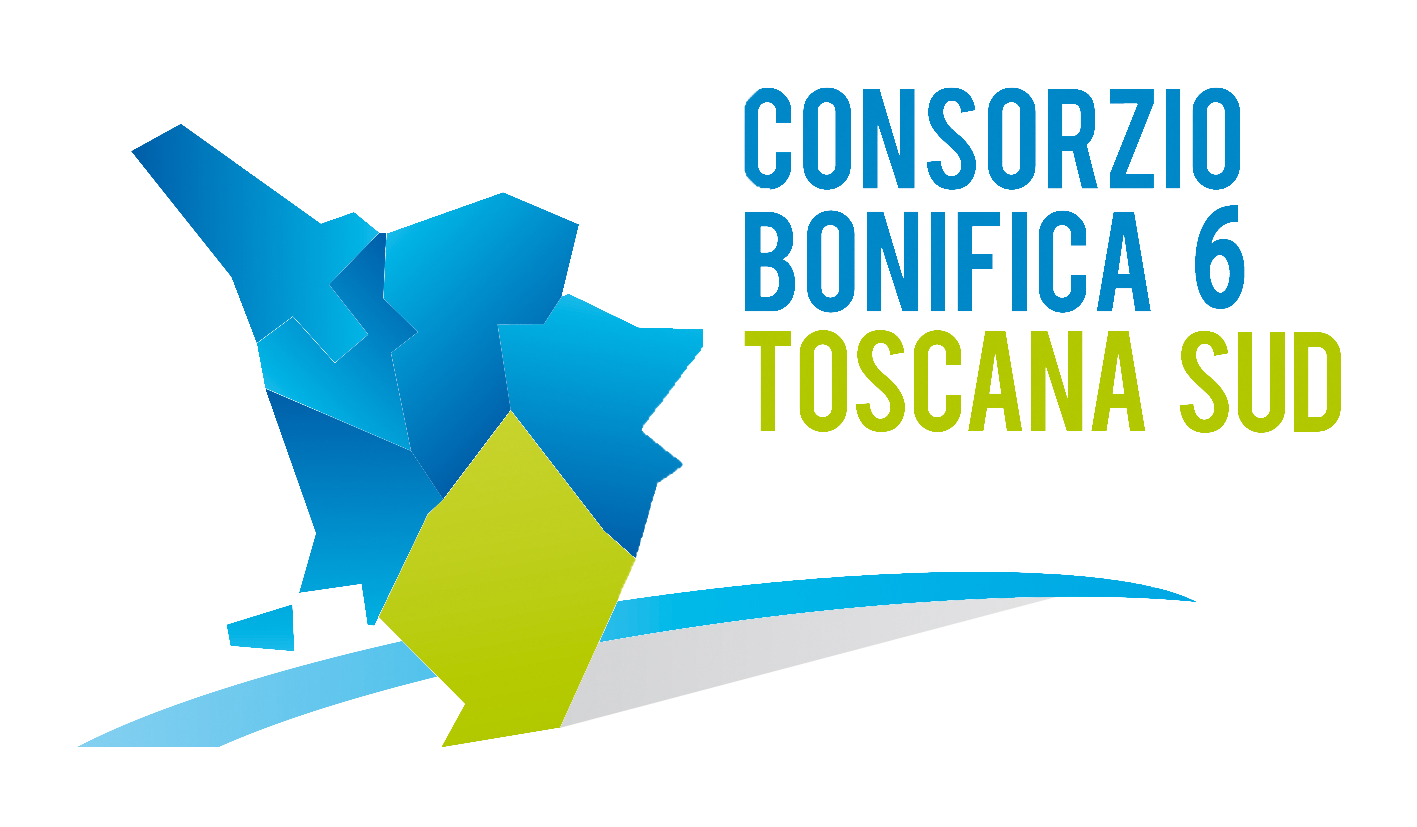 Viale Ximenes n. 3 – 58100 Grosseto- tel. 0564.22189bonifica@pec.cb6toscanasud.it-www.cb6toscanasud.it Codice Fiscale  01547070530  DIRETTORE GENERALEDecreto  N. 214 –  Data Adozione  31/12/2015     Atto Pubblicato su Banca Dati escluso/i allegato/i OGGETTO: Piano di organizzazione variabile (P.O.V.) - Spostamento Sezione Anticorruzione ed Amministrazione Trasparente  Numero proposta:   -DECRETO DEL DIRETTORE GENERALE N. 214 DEL 31/12/2015   L’anno duemilaquindici il giorno 31 (trentuno)  del mese di dicembre alle ore 10,00 presso la sede del Consorzio in Grosseto, viale Ximenes n. 3IL DIRETTORE GENERALEVista  27.12.2012 n. 79 ed in particolare l’Art. 21 che affida la struttura operativa e tecnico amministrativa dell’Ente al Direttore Generale, con il compito di organizzarla e controllarla;  Visto il Decreto del Presidente n. 223 del 22 Gennaio 2015 con il quale è stato assunto l’Arch. Fabio Zappalorti, con la qualifica di Direttore Generale del Consorzio 6 Toscana Sud, a far data dal 01 Febbraio 2015; Visto il vigente Statuto Consortile, approvato con deliberazione n. 6 dall’Assemblea consortile nella seduta n. 2 del 29/04/2015 (pubblicato sul B.U.R.T, Parte Seconda, n. 20 del 20/05/2015 Supplemento n. 78); Visto l’Art. 38 comma 1 dello Statuto Consortile che affida al Direttore Generale la struttura operativa e tecnico amministrativa definita dal piano di organizzazione variabile e l’Art. 38 comma 3 che individua tra le funzioni del Direttore Generale le seguenti:lettera b) organizza e controlla la struttura operativa e tecnico amministrativa;Letto l’art. 39 dello Statuto Consortile che stabilisce che la struttura operativa e tecnico amministrativa contribuisce a dare impulso all’attività istituzionale dell’ente al fine di migliorare l’efficienza e l’efficacia dei servizi, e svolge, oltre ai compiti esplicitamente indicati, ogni altra attività comunque prevista dalla vigente normativa in materia e necessaria ad assicurare il regolare e più proficuo funzionamento del consorzio; Visto il Piano di organizzazione variabile (POV) del Consorzio 6 Toscana Sud approvato con deliberazione dell’Assemblea n. 13) nella seduta 24 settembre 2015 n. 3 che individua l’articolazione della struttura operativa e tecnico amministrativa del consorzio in quattro aree operative ed un ufficio facente capo direttamente al Direttore Generale, a loro volta ripartiti nei relativi Settori e Sezioni;Considerato che il vigente POV stabilisce che il Direttore Generale, sentito il Presidente, con proprio atto motivato, può provvedere alla variazione delle sezioni di ciascun Settore sia nel numero che nelle competenze;Dato atto che nel vigente POV  ed Amministrazione Trasparente è un’articolazione del Settore Contratti e Gare, all’interno dell’Area Acquisti, Gare e Contratti;Considerato che a seguito di approfondite valutazioni effettuate, per ragioni tecnico amministrative e per assicurare il regolare e più proficuo funzionamento del Consorzio, risulta necessario procedere allo spostamento della Sezione Anticorruzione ed Amministrazione Trasparente, dall’Area Acquisti, Gare e Contratti all’Area amministrativa, come articolazione del Settore Affari Generali ed Ufficio Giuridico;  Sentite le Organizzazioni sindacali alla presenza delle RSA aziendali, le quali hanno espresso parere favorevole alla variazione, durante la riunione svoltasi presso la sede del Consorzio 6 Toscana Sud il giorno 14.12.2015;Considerata l’esigenza di garantire il rispetto dei principi di efficienza, efficacia e trasparenza, nonché dei criteri di economicità della gestione;Sentito il Presidente che ha espresso parere favorevole,D E C R E T Adi spostare  ed Amministrazione Trasparente dall’Area Acquisti, Gare e Contratti all’Area amministrativa, come articolazione del Settore Affari Generali ed Ufficio Giuridico;di mantenere invariate le competenze della Sezione indicate nel POV al Titolo I, paragrafo “ Competenze delle Aree – Settori – Sezioni”, trasferendole all’interno dell’Area Amministrativa - Settore Affari Generali ed Ufficio Giuridico - Sezione Anticorruzione ed Amministrazione Trasparente;di procedere ai conseguenti adeguamenti del Piano di Organizzazione Variabile e del relativo schema di organigramma del Consorzio 6 Toscana Sud (come allegati al presente atto);di trasmettere alle Organizzazioni sindacali e relative RSA il Piano di Organizzazione Variabile e lo schema di organigramma con le modifiche apportate;di pubblicare il presente Decreto sul sito internet del Consorzio.		IL DIRETTORE GENERALE										  (Arch. Fabio Zappalorti)